   Fiche 1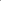 Fiche de demande d’aide* spécialisée – École élémentaire*Pour  toute  demande  d’aide  adressée, merci  de  joindre  le  PPRE   le  cas  échéantFiche de demande d’aide* spécialisée – École élémentaire*Pour  toute  demande  d’aide  adressée, merci  de  joindre  le  PPRE   le  cas  échéantFiche de demande d’aide* spécialisée – École élémentaire*Pour  toute  demande  d’aide  adressée, merci  de  joindre  le  PPRE   le  cas  échéantNom et prénom de l’enfant :      Date de naissance :      Classe :      Nom et prénom de l’enfant :      Date de naissance :      Classe :      Sexe :  F  MNom(s) et téléphone(s) des parents : Père :      Téléphone :      Mère :      Téléphone :      Autres personnes à contacter (précisez le lien de parenté) :      Nom(s) et téléphone(s) des parents : Père :      Téléphone :      Mère :      Téléphone :      Autres personnes à contacter (précisez le lien de parenté) :      Nom(s) et téléphone(s) des parents : Père :      Téléphone :      Mère :      Téléphone :      Autres personnes à contacter (précisez le lien de parenté) :      Année :      Ecole :      Date de la demande :      Nom de l’enseignant(e) :Nom de l’enseignant(e) :OUTIL D’ANALYSE FINE DE LA DIFFICULTÉ RENCONTRÉE PAR L’ENFANT DU CP AU CM2SCOLARITÉ DE L’ÉLÈVE Élève ayant déjà bénéficié d’une année de prolongation de scolarité :  oui     non    Si oui, préciser en classe de :      Enfant nouveau dans cette école :  oui     non    - si oui, école précédente :      Fréquentation scolaire :   régulière      absence perlée      absences répétéesAides scolaires antérieures (PPRE / PPS / PAI / PAP …) :      Aides DASED antérieures :  oui     non     - précisez      Aides extérieures antérieures (précisez : orthophoniste / autres) :       Aides extérieures en cours :      POINTS POSITIFS (domaine(s) de réussite, centres d’intérêts) EXPRESSION DE LA DIFFICULTÉ (Sous quelles formes et à quels moments se manifeste-t-elle ?)Pensez-vous que l’enfant est conscient de ses difficultés ?  oui     non    Si oui, qu’en dit-il ? Comment vit-il cette situation ? (à compléter avec l’enfant si  besoin) TYPE DE DIFFICULTÉ (cocher)TYPE DE DIFFICULTÉ (cocher)TYPE DE DIFFICULTÉ (cocher)TYPE DE DIFFICULTÉ (cocher)TYPE DE DIFFICULTÉ (cocher)TYPE DE DIFFICULTÉ (cocher)TYPE DE DIFFICULTÉ (cocher)TYPE DE DIFFICULTÉ (cocher)TYPE DE DIFFICULTÉ (cocher)TYPE DE DIFFICULTÉ (cocher)TYPE DE DIFFICULTÉ (cocher)TYPE DE DIFFICULTÉ (cocher)TYPE DE DIFFICULTÉ (cocher)TYPE DE DIFFICULTÉ (cocher)TYPE DE DIFFICULTÉ (cocher)TYPE DE DIFFICULTÉ (cocher)TYPE DE DIFFICULTÉ (cocher)TYPE DE DIFFICULTÉ (cocher)TYPE DE DIFFICULTÉ (cocher)TYPE DE DIFFICULTÉ (cocher)FrançaisFrançaisFrançaisFrançaisFrançaisMathématiquesMathématiquesMathématiquesMéthodeMéthodeMéthodeAttitude à l’écoleAttitude à l’écoleAttitude à l’écoleAttitude à l’écoleAttitude à l’écoleAttitude à l’écoleAttitude à l’écoleAttitude à l’écoleAttitude à l’écoleLangage oralÉcriture/Motricité fineLecture déchiffrageLecture compréhensionProduction d’écritsNumération/CalculsRaisonnement/Résolution de problèmesRepérage spatial/temporelCompréhension des consignesOrganisation /gestion du travailMémorisationFace à la tâcheFace à la tâcheFace à la tâchePassivitéAgitationManifestations de violence (verbale, physique)Difficultés relationnelles avec :Difficultés relationnelles avec :Difficultés à respecter les règlesLangage oralÉcriture/Motricité fineLecture déchiffrageLecture compréhensionProduction d’écritsNumération/CalculsRaisonnement/Résolution de problèmesRepérage spatial/temporelCompréhension des consignesOrganisation /gestion du travailMémorisationManque de confiance en soiDifficultés d’attention et de concentrationMise au travail difficilePassivitéAgitationManifestations de violence (verbale, physique)Difficultés relationnelles avec :Difficultés relationnelles avec :Difficultés à respecter les règlesLangage oralÉcriture/Motricité fineLecture déchiffrageLecture compréhensionProduction d’écritsNumération/CalculsRaisonnement/Résolution de problèmesRepérage spatial/temporelCompréhension des consignesOrganisation /gestion du travailMémorisationManque de confiance en soiDifficultés d’attention et de concentrationMise au travail difficilePassivitéAgitationManifestations de violence (verbale, physique)ses pairsl’adulteDifficultés à respecter les règlesSELON VOUS, QUEL EST LE POINT PRIORITAIRE À TRAVAILLER ?SELON VOUS, QUEL EST LE POINT PRIORITAIRE À TRAVAILLER ?SELON VOUS, QUEL EST LE POINT PRIORITAIRE À TRAVAILLER ?SELON VOUS, QUEL EST LE POINT PRIORITAIRE À TRAVAILLER ?SELON VOUS, QUEL EST LE POINT PRIORITAIRE À TRAVAILLER ?SELON VOUS, QUEL EST LE POINT PRIORITAIRE À TRAVAILLER ?SELON VOUS, QUEL EST LE POINT PRIORITAIRE À TRAVAILLER ?SELON VOUS, QUEL EST LE POINT PRIORITAIRE À TRAVAILLER ?SELON VOUS, QUEL EST LE POINT PRIORITAIRE À TRAVAILLER ?SELON VOUS, QUEL EST LE POINT PRIORITAIRE À TRAVAILLER ?SELON VOUS, QUEL EST LE POINT PRIORITAIRE À TRAVAILLER ?SELON VOUS, QUEL EST LE POINT PRIORITAIRE À TRAVAILLER ?SELON VOUS, QUEL EST LE POINT PRIORITAIRE À TRAVAILLER ?SELON VOUS, QUEL EST LE POINT PRIORITAIRE À TRAVAILLER ?SELON VOUS, QUEL EST LE POINT PRIORITAIRE À TRAVAILLER ?SELON VOUS, QUEL EST LE POINT PRIORITAIRE À TRAVAILLER ?SELON VOUS, QUEL EST LE POINT PRIORITAIRE À TRAVAILLER ?SELON VOUS, QUEL EST LE POINT PRIORITAIRE À TRAVAILLER ?SELON VOUS, QUEL EST LE POINT PRIORITAIRE À TRAVAILLER ?SELON VOUS, QUEL EST LE POINT PRIORITAIRE À TRAVAILLER ?QUELLES ACTIONS AVEZ-VOUS ENTREPRISES (autres que DASED) POUR AIDER CET ENFANT ?- Différenciation du travail en classe (Précisez les aménagements proposés et les outils utilisés) :- PPRE rédigé :  oui     non- Échanges de la difficulté avec :L’enfant :  oui     nonLes parents de l’enfant :  oui     nonL’équipe pédagogique de cycle (conseil de cycle) :  oui     nonLes partenaires extérieurs (orthophoniste…) :  oui     nonQUELLES ACTIONS AVEZ-VOUS ENTREPRISES (autres que DASED) POUR AIDER CET ENFANT ?- Différenciation du travail en classe (Précisez les aménagements proposés et les outils utilisés) :- PPRE rédigé :  oui     non- Échanges de la difficulté avec :L’enfant :  oui     nonLes parents de l’enfant :  oui     nonL’équipe pédagogique de cycle (conseil de cycle) :  oui     nonLes partenaires extérieurs (orthophoniste…) :  oui     nonQUELLES ACTIONS AVEZ-VOUS ENTREPRISES (autres que DASED) POUR AIDER CET ENFANT ?- Différenciation du travail en classe (Précisez les aménagements proposés et les outils utilisés) :- PPRE rédigé :  oui     non- Échanges de la difficulté avec :L’enfant :  oui     nonLes parents de l’enfant :  oui     nonL’équipe pédagogique de cycle (conseil de cycle) :  oui     nonLes partenaires extérieurs (orthophoniste…) :  oui     nonQUELLES ACTIONS AVEZ-VOUS ENTREPRISES (autres que DASED) POUR AIDER CET ENFANT ?- Différenciation du travail en classe (Précisez les aménagements proposés et les outils utilisés) :- PPRE rédigé :  oui     non- Échanges de la difficulté avec :L’enfant :  oui     nonLes parents de l’enfant :  oui     nonL’équipe pédagogique de cycle (conseil de cycle) :  oui     nonLes partenaires extérieurs (orthophoniste…) :  oui     nonQUELLES ACTIONS AVEZ-VOUS ENTREPRISES (autres que DASED) POUR AIDER CET ENFANT ?- Différenciation du travail en classe (Précisez les aménagements proposés et les outils utilisés) :- PPRE rédigé :  oui     non- Échanges de la difficulté avec :L’enfant :  oui     nonLes parents de l’enfant :  oui     nonL’équipe pédagogique de cycle (conseil de cycle) :  oui     nonLes partenaires extérieurs (orthophoniste…) :  oui     nonQUELLES ACTIONS AVEZ-VOUS ENTREPRISES (autres que DASED) POUR AIDER CET ENFANT ?- Différenciation du travail en classe (Précisez les aménagements proposés et les outils utilisés) :- PPRE rédigé :  oui     non- Échanges de la difficulté avec :L’enfant :  oui     nonLes parents de l’enfant :  oui     nonL’équipe pédagogique de cycle (conseil de cycle) :  oui     nonLes partenaires extérieurs (orthophoniste…) :  oui     nonQUELLES ACTIONS AVEZ-VOUS ENTREPRISES (autres que DASED) POUR AIDER CET ENFANT ?- Différenciation du travail en classe (Précisez les aménagements proposés et les outils utilisés) :- PPRE rédigé :  oui     non- Échanges de la difficulté avec :L’enfant :  oui     nonLes parents de l’enfant :  oui     nonL’équipe pédagogique de cycle (conseil de cycle) :  oui     nonLes partenaires extérieurs (orthophoniste…) :  oui     nonQUELLES ACTIONS AVEZ-VOUS ENTREPRISES (autres que DASED) POUR AIDER CET ENFANT ?- Différenciation du travail en classe (Précisez les aménagements proposés et les outils utilisés) :- PPRE rédigé :  oui     non- Échanges de la difficulté avec :L’enfant :  oui     nonLes parents de l’enfant :  oui     nonL’équipe pédagogique de cycle (conseil de cycle) :  oui     nonLes partenaires extérieurs (orthophoniste…) :  oui     nonQUELLES ACTIONS AVEZ-VOUS ENTREPRISES (autres que DASED) POUR AIDER CET ENFANT ?- Différenciation du travail en classe (Précisez les aménagements proposés et les outils utilisés) :- PPRE rédigé :  oui     non- Échanges de la difficulté avec :L’enfant :  oui     nonLes parents de l’enfant :  oui     nonL’équipe pédagogique de cycle (conseil de cycle) :  oui     nonLes partenaires extérieurs (orthophoniste…) :  oui     nonQUELLES ACTIONS AVEZ-VOUS ENTREPRISES (autres que DASED) POUR AIDER CET ENFANT ?- Différenciation du travail en classe (Précisez les aménagements proposés et les outils utilisés) :- PPRE rédigé :  oui     non- Échanges de la difficulté avec :L’enfant :  oui     nonLes parents de l’enfant :  oui     nonL’équipe pédagogique de cycle (conseil de cycle) :  oui     nonLes partenaires extérieurs (orthophoniste…) :  oui     nonQUELLES ACTIONS AVEZ-VOUS ENTREPRISES (autres que DASED) POUR AIDER CET ENFANT ?- Différenciation du travail en classe (Précisez les aménagements proposés et les outils utilisés) :- PPRE rédigé :  oui     non- Échanges de la difficulté avec :L’enfant :  oui     nonLes parents de l’enfant :  oui     nonL’équipe pédagogique de cycle (conseil de cycle) :  oui     nonLes partenaires extérieurs (orthophoniste…) :  oui     nonQUELLES ACTIONS AVEZ-VOUS ENTREPRISES (autres que DASED) POUR AIDER CET ENFANT ?- Différenciation du travail en classe (Précisez les aménagements proposés et les outils utilisés) :- PPRE rédigé :  oui     non- Échanges de la difficulté avec :L’enfant :  oui     nonLes parents de l’enfant :  oui     nonL’équipe pédagogique de cycle (conseil de cycle) :  oui     nonLes partenaires extérieurs (orthophoniste…) :  oui     nonQUELLES ACTIONS AVEZ-VOUS ENTREPRISES (autres que DASED) POUR AIDER CET ENFANT ?- Différenciation du travail en classe (Précisez les aménagements proposés et les outils utilisés) :- PPRE rédigé :  oui     non- Échanges de la difficulté avec :L’enfant :  oui     nonLes parents de l’enfant :  oui     nonL’équipe pédagogique de cycle (conseil de cycle) :  oui     nonLes partenaires extérieurs (orthophoniste…) :  oui     nonQUELLES ACTIONS AVEZ-VOUS ENTREPRISES (autres que DASED) POUR AIDER CET ENFANT ?- Différenciation du travail en classe (Précisez les aménagements proposés et les outils utilisés) :- PPRE rédigé :  oui     non- Échanges de la difficulté avec :L’enfant :  oui     nonLes parents de l’enfant :  oui     nonL’équipe pédagogique de cycle (conseil de cycle) :  oui     nonLes partenaires extérieurs (orthophoniste…) :  oui     nonQUELLES ACTIONS AVEZ-VOUS ENTREPRISES (autres que DASED) POUR AIDER CET ENFANT ?- Différenciation du travail en classe (Précisez les aménagements proposés et les outils utilisés) :- PPRE rédigé :  oui     non- Échanges de la difficulté avec :L’enfant :  oui     nonLes parents de l’enfant :  oui     nonL’équipe pédagogique de cycle (conseil de cycle) :  oui     nonLes partenaires extérieurs (orthophoniste…) :  oui     nonQUELLES ACTIONS AVEZ-VOUS ENTREPRISES (autres que DASED) POUR AIDER CET ENFANT ?- Différenciation du travail en classe (Précisez les aménagements proposés et les outils utilisés) :- PPRE rédigé :  oui     non- Échanges de la difficulté avec :L’enfant :  oui     nonLes parents de l’enfant :  oui     nonL’équipe pédagogique de cycle (conseil de cycle) :  oui     nonLes partenaires extérieurs (orthophoniste…) :  oui     nonQUELLES ACTIONS AVEZ-VOUS ENTREPRISES (autres que DASED) POUR AIDER CET ENFANT ?- Différenciation du travail en classe (Précisez les aménagements proposés et les outils utilisés) :- PPRE rédigé :  oui     non- Échanges de la difficulté avec :L’enfant :  oui     nonLes parents de l’enfant :  oui     nonL’équipe pédagogique de cycle (conseil de cycle) :  oui     nonLes partenaires extérieurs (orthophoniste…) :  oui     nonQUELLES ACTIONS AVEZ-VOUS ENTREPRISES (autres que DASED) POUR AIDER CET ENFANT ?- Différenciation du travail en classe (Précisez les aménagements proposés et les outils utilisés) :- PPRE rédigé :  oui     non- Échanges de la difficulté avec :L’enfant :  oui     nonLes parents de l’enfant :  oui     nonL’équipe pédagogique de cycle (conseil de cycle) :  oui     nonLes partenaires extérieurs (orthophoniste…) :  oui     nonQUELLES ACTIONS AVEZ-VOUS ENTREPRISES (autres que DASED) POUR AIDER CET ENFANT ?- Différenciation du travail en classe (Précisez les aménagements proposés et les outils utilisés) :- PPRE rédigé :  oui     non- Échanges de la difficulté avec :L’enfant :  oui     nonLes parents de l’enfant :  oui     nonL’équipe pédagogique de cycle (conseil de cycle) :  oui     nonLes partenaires extérieurs (orthophoniste…) :  oui     nonQUELLES ACTIONS AVEZ-VOUS ENTREPRISES (autres que DASED) POUR AIDER CET ENFANT ?- Différenciation du travail en classe (Précisez les aménagements proposés et les outils utilisés) :- PPRE rédigé :  oui     non- Échanges de la difficulté avec :L’enfant :  oui     nonLes parents de l’enfant :  oui     nonL’équipe pédagogique de cycle (conseil de cycle) :  oui     nonLes partenaires extérieurs (orthophoniste…) :  oui     nonLES PARENTS ONT-ILS ÉTÉ INFORMÉS QUE VOUS ALLEZ INTERPELER LE DASED ?         oui     nonSi oui, qu’en pensent-ils ?      À quelle date ?      LES PARENTS ONT-ILS ÉTÉ INFORMÉS QUE VOUS ALLEZ INTERPELER LE DASED ?         oui     nonSi oui, qu’en pensent-ils ?      À quelle date ?      LES PARENTS ONT-ILS ÉTÉ INFORMÉS QUE VOUS ALLEZ INTERPELER LE DASED ?         oui     nonSi oui, qu’en pensent-ils ?      À quelle date ?      LES PARENTS ONT-ILS ÉTÉ INFORMÉS QUE VOUS ALLEZ INTERPELER LE DASED ?         oui     nonSi oui, qu’en pensent-ils ?      À quelle date ?      LES PARENTS ONT-ILS ÉTÉ INFORMÉS QUE VOUS ALLEZ INTERPELER LE DASED ?         oui     nonSi oui, qu’en pensent-ils ?      À quelle date ?      LES PARENTS ONT-ILS ÉTÉ INFORMÉS QUE VOUS ALLEZ INTERPELER LE DASED ?         oui     nonSi oui, qu’en pensent-ils ?      À quelle date ?      LES PARENTS ONT-ILS ÉTÉ INFORMÉS QUE VOUS ALLEZ INTERPELER LE DASED ?         oui     nonSi oui, qu’en pensent-ils ?      À quelle date ?      LES PARENTS ONT-ILS ÉTÉ INFORMÉS QUE VOUS ALLEZ INTERPELER LE DASED ?         oui     nonSi oui, qu’en pensent-ils ?      À quelle date ?      LES PARENTS ONT-ILS ÉTÉ INFORMÉS QUE VOUS ALLEZ INTERPELER LE DASED ?         oui     nonSi oui, qu’en pensent-ils ?      À quelle date ?      LES PARENTS ONT-ILS ÉTÉ INFORMÉS QUE VOUS ALLEZ INTERPELER LE DASED ?         oui     nonSi oui, qu’en pensent-ils ?      À quelle date ?      LES PARENTS ONT-ILS ÉTÉ INFORMÉS QUE VOUS ALLEZ INTERPELER LE DASED ?         oui     nonSi oui, qu’en pensent-ils ?      À quelle date ?      LES PARENTS ONT-ILS ÉTÉ INFORMÉS QUE VOUS ALLEZ INTERPELER LE DASED ?         oui     nonSi oui, qu’en pensent-ils ?      À quelle date ?      LES PARENTS ONT-ILS ÉTÉ INFORMÉS QUE VOUS ALLEZ INTERPELER LE DASED ?         oui     nonSi oui, qu’en pensent-ils ?      À quelle date ?      LES PARENTS ONT-ILS ÉTÉ INFORMÉS QUE VOUS ALLEZ INTERPELER LE DASED ?         oui     nonSi oui, qu’en pensent-ils ?      À quelle date ?      LES PARENTS ONT-ILS ÉTÉ INFORMÉS QUE VOUS ALLEZ INTERPELER LE DASED ?         oui     nonSi oui, qu’en pensent-ils ?      À quelle date ?      LES PARENTS ONT-ILS ÉTÉ INFORMÉS QUE VOUS ALLEZ INTERPELER LE DASED ?         oui     nonSi oui, qu’en pensent-ils ?      À quelle date ?      LES PARENTS ONT-ILS ÉTÉ INFORMÉS QUE VOUS ALLEZ INTERPELER LE DASED ?         oui     nonSi oui, qu’en pensent-ils ?      À quelle date ?      LES PARENTS ONT-ILS ÉTÉ INFORMÉS QUE VOUS ALLEZ INTERPELER LE DASED ?         oui     nonSi oui, qu’en pensent-ils ?      À quelle date ?      LES PARENTS ONT-ILS ÉTÉ INFORMÉS QUE VOUS ALLEZ INTERPELER LE DASED ?         oui     nonSi oui, qu’en pensent-ils ?      À quelle date ?      LES PARENTS ONT-ILS ÉTÉ INFORMÉS QUE VOUS ALLEZ INTERPELER LE DASED ?         oui     nonSi oui, qu’en pensent-ils ?      À quelle date ?      QUELS CHANGEMENTS ATTENDEZ-VOUS CHEZ L’ENFANT ?QUELS CHANGEMENTS ATTENDEZ-VOUS CHEZ L’ENFANT ?QUELS CHANGEMENTS ATTENDEZ-VOUS CHEZ L’ENFANT ?QUELS CHANGEMENTS ATTENDEZ-VOUS CHEZ L’ENFANT ?QUELS CHANGEMENTS ATTENDEZ-VOUS CHEZ L’ENFANT ?QUELS CHANGEMENTS ATTENDEZ-VOUS CHEZ L’ENFANT ?QUELS CHANGEMENTS ATTENDEZ-VOUS CHEZ L’ENFANT ?QUELS CHANGEMENTS ATTENDEZ-VOUS CHEZ L’ENFANT ?QUELS CHANGEMENTS ATTENDEZ-VOUS CHEZ L’ENFANT ?QUELS CHANGEMENTS ATTENDEZ-VOUS CHEZ L’ENFANT ?QUELS CHANGEMENTS ATTENDEZ-VOUS CHEZ L’ENFANT ?QUELS CHANGEMENTS ATTENDEZ-VOUS CHEZ L’ENFANT ?QUELS CHANGEMENTS ATTENDEZ-VOUS CHEZ L’ENFANT ?QUELS CHANGEMENTS ATTENDEZ-VOUS CHEZ L’ENFANT ?QUELS CHANGEMENTS ATTENDEZ-VOUS CHEZ L’ENFANT ?QUELS CHANGEMENTS ATTENDEZ-VOUS CHEZ L’ENFANT ?QUELS CHANGEMENTS ATTENDEZ-VOUS CHEZ L’ENFANT ?QUELS CHANGEMENTS ATTENDEZ-VOUS CHEZ L’ENFANT ?QUELS CHANGEMENTS ATTENDEZ-VOUS CHEZ L’ENFANT ?QUELS CHANGEMENTS ATTENDEZ-VOUS CHEZ L’ENFANT ?Signature de l’enseignant(e) :Signature de la direction :Transmis au DASED le      /     / 20                 Reçu par                              le      /     / 20     